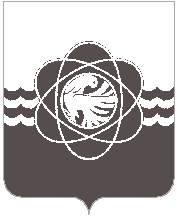 П О С Т А Н О В Л Е Н И Еот 09.08.2017   № 800О внесении изменений в постановление Администрации муниципального образования «город Десногорск» Смоленской области от 30.12.2013 №1207 «Об утверждении муниципальной программы «Создание условий для эффективного управления муниципальным образованием «город Десногорск» Смоленской области» на 2014-2020 годы» В целях реализации мероприятий муниципальной программы «Создание условий для эффективного управления муниципальным образованием «город Десногорск» Смоленской области» на 2014-2020 годы, утвержденной постановлением  Администрации муниципального образования «город Десногорск» Смоленской области от 30.12.2013 №1207 (в ред. от 17.05.2017 №450), руководствуясь постановлением Администрации муниципального образования «город Десногорск» Смоленской области от 09.12.2014 №1443  «Об утверждении порядка принятия решения о разработке муниципальных программ муниципального образования «город Десногорск» Смоленской области, их формирования и реализации» (в ред. от 20.10.2016)Администрация муниципального образования «город Десногорск» Смоленской области постановляет:Внести в постановление Администрации муниципального образования «город Десногорск» Смоленской области от 30.12.2013 №1207 «Об утверждении муниципальной программы «Создание условий для эффективного управления муниципальным образованием «город Десногорск» Смоленской области» на 2014-2020 годы» (в ред. от 17.05.2017 №450)  следующие изменения:В паспорте муниципальной программы «Создание условий для эффективного управления муниципальным образованием «город Десногорск» Смоленской области» на 2014-2020 годы раздел «Объемы ассигнований муниципальной программы (по годам реализации и в разрезе источников финансирования)»  изложить в новой редакции: Раздел 4 муниципальной программы «Создание условий для эффективного управления муниципальным образованием «город Десногорск» Смоленской области» на 2014-2020 годы изложить в новой редакции:«Раздел 4. Обоснование ресурсного обеспечения муниципальной программыОбщий объем ассигнований муниципальной программы  157189,3 тыс.рублей, в том числе:- за счет средств федерального бюджета – 5385,9 тыс.руб.;- за счет средств областного бюджета – 39455,8 тыс.руб.;- за счет средств местного бюджета – 112347,6 тыс.руб.По основным мероприятиям муниципальной программы  - 54103,3 тыс.руб., в том числе по годам реализации основных мероприятий:- 2014 год – 14134,6 тыс. рублей из них:средства местного бюджета – 1321,3 тыс.руб.средства областного бюджета – 10131,4 тыс.руб.средства федерального бюджета – 2681,9 тыс.руб. - 2015 год –5330,1 тыс. рублей;средства местного бюджета – 1458,5 тыс.руб.средства областного бюджета – 2594,0 тыс.руб.средства федерального бюджета – 1277,6 тыс.руб. - 2016 год – 6335,3 тыс. рублей;средства местного бюджета – 1130,9 тыс.руб.средства областного бюджета – 3778,0 тыс.руб.средства федерального бюджета – 1426,4 тыс.руб. - 2017 год – 7231,1 тыс. рублей;средства местного бюджета – 1541,5 тыс.руб.средства областного бюджета – 5689,6 тыс.руб.- 2018 год – 2000,8 тыс. рублей;средства местного бюджета – 1246,8 тыс.руб.средства областного бюджета – 754,0 тыс.руб.- 2019 год – 16807,6 тыс. рублей;средства местного бюджета – 1246,8 тыс.руб.средства областного бюджета – 15560,8 тыс.руб.2020 год -  2263,8 тыс. рублей;средства местного бюджета – 1315,8 тыс.руб.средства областного бюджета – 948,0 тыс.руб.Обеспечивающая подпрограмма –103086,0 тыс.руб. , в том числе по годам реализации муниципальной подпрограммы: - 2014 год – 12719,4 тыс. руб.;- 2015 год – 14458,1 тыс. руб.;	- 2016 год – 16073,0 тыс. руб.;- 2017 год – 15885,3 тыс. руб.;- 2018 год – 15158,3 тыс. руб.;- 2019 год – 15153,3 тыс. руб.;- 2020 год – 13638,6 тыс. руб.»Раздел 2 «Ресурсное обеспечение обеспечивающей подпрограммы» Обеспечивающей подпрограммы изложить в следующей редакции:«Раздел 2. Ресурсное обеспечение обеспечивающей подпрограммыОбщий объем ассигнований обеспечивающей подпрограммы за счет средств местного бюджета 103086,0 тыс. рублей, в том числе по годам реализации муниципальной подпрограммы: - 2014 год – 12719,4 тыс. руб.;- 2015 год – 14458,1 тыс. руб.;	- 2016 год – 16073,0 тыс. руб.;- 2017 год – 15885,3 тыс. руб.;- 2018 год – 15158,3 тыс. руб.;- 2019 год – 15153,3 тыс. руб.;- 2020 год – 13638,6 тыс. руб.»1.4. Приложение № 1 к муниципальной программе «Создание условий для эффективного управления муниципальным образованием «город Десногорск» Смоленской области» на 2014-2020 годы  «Целевые показатели реализации муниципальной программы «Создание условий для эффективного управления муниципальным образованием «город Десногорск» Смоленской области» на 2014-2020 годы», изложить в новой редакции (Приложение №1).1.5. Приложение № 2 к муниципальной программе «Создание условий для эффективного управления муниципальным образованием «город Десногорск» Смоленской области» на 2014-2020 годы  «План реализации муниципальной программы «Создание условий для эффективного управления муниципальным образованием «город Десногорск» Смоленской области» на 2014-2020 годы», изложить в новой редакции (Приложение №2).2. Отделу информационных технологий и связи с общественностью (Н.В. Барханоева) разместить настоящее постановление на официальном сайте Администрации муниципального образования «город Десногорск» Смоленской области в сети «Интернет».Глава муниципального образования «город Десногорск» Смоленской области		                                  		А.Н. ШубинОбъемы ассигнований муниципальной программы (по годам реализации и в разрезе источников финансирования)157189,3 тыс.руб. в том числе по годам реализации:2014 год  – 26854,0 тыс.руб.; их них: 2681,9 тыс.руб. - средства федерального бюджета10131,4 тыс.руб. - средства областного бюджета14040,7 тыс.руб. - средства местного бюджета2015 год  – 19788,2 тыс.руб.; их них: 1277,6 тыс.руб. - средства федерального бюджета2594,0 тыс.руб. - средства областного бюджета15916,6 тыс.руб. - средства местного бюджета2016 год  – 22408,3 тыс.руб.; их них: 1426,4 тыс.руб. - средства федерального бюджета3778,0 тыс.руб. - средства областного бюджета17203,9 тыс.руб. - средства местного бюджета2017 год  - 23116,4 тыс.руб.; из них:5689,6 тыс.руб. - средства областного бюджета17426,8 тыс.руб. - средства местного бюджета2018 год – 17159,1 тыс.руб.; из них:754,0 тыс.руб. - средства областного бюджета16405,1 тыс.руб. - средства местного бюджета2019 год – 31960,9 тыс.руб.; из них:15560,8 тыс.руб. - средства областного бюджета16400,1 тыс.руб. - средства местного бюджета2020 год – 15902,4 тыс.руб.; из них: 948,0 тыс.руб. - средства областного бюджета14954,4 тыс.руб. - средства местного бюджета